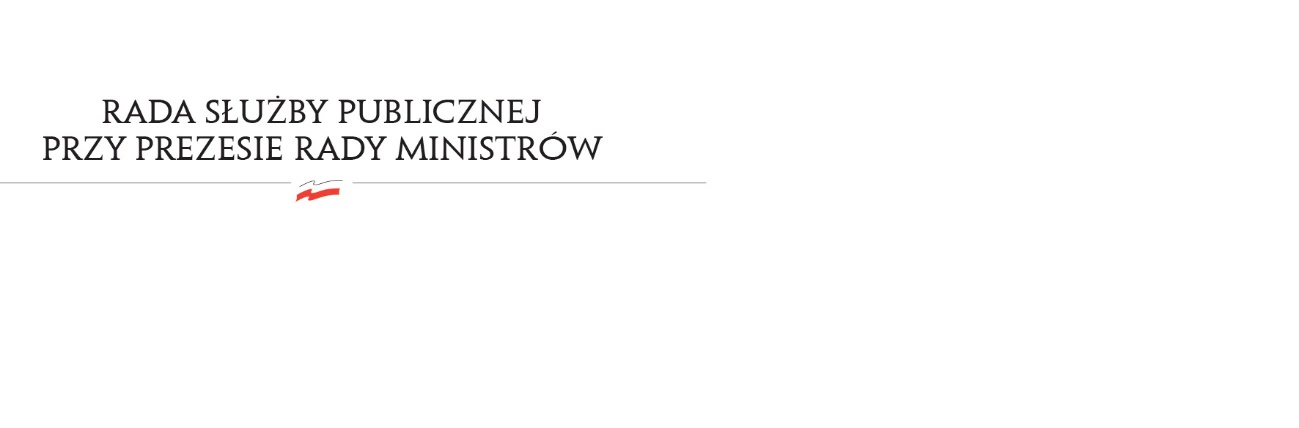 RSP.3613.10.2019.MB	                                                                                                            Uchwała nr 52Rady Służby Publicznejz dnia 29 sierpnia 2019 rokuw sprawie: sytuacji kadrowej w wybranych typach urzędów administracji terenowejRada Służby Publicznej widzi potrzebę zabezpieczenia na znacznie wyższym niż dotychczas poziomie środków finansowych zaplanowanych w Budżecie Państwa na wynagrodzenia pracowników korpusu służby cywilnej zatrudnionych w wybranych typach urzędów rządowej administracji terenowej, wskazanych w Informacji Szefa Służby Cywilnej na temat problemów finansowo-kadrowych w służbie cywilnej w urzędach administracji terenowej, przedstawionej Radzie Służby Publicznej na posiedzeniu w dniu 29 sierpnia 2019 r..Rada Służby Publicznej, w sposób uzasadniony zwraca uwagę, że niewspółmierne niskie wynagrodzenia w niektórych urzędach rządowej administracji terenowej mogą być powodem wzrostu fluktuacji pracowników korpusu służby cywilnej. Może to negatywnie wpłynąć na jakość świadczonej służby Rzeczypospolitej Polskiej i obywatelom.Rada Służby Publicznej stoi na stanowisku, że zwiększenie środków na wynagrodzenia w wybranych typach urzędów administracji terenowej nie wpłynie na pogorszenie stanu finansów publicznych, a przyczyni się do poprawy jakości świadczonej służby z korzyścią dla Państwa polskiego i samej służby cywilnej.